NGāti Tūwharetoa Genesis Energy Committee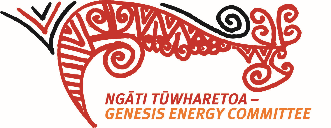 PROJECT APPLICATION FORMOverviewAfter a lengthy consultation period between Genesis Energy and Ngāti Tūwharetoa, in 2000 the Tūwharetoa Māori Trust Board (on behalf of nga hapū o Ngāti Tūwharetoa) and Genesis Energy signed an agreement to mitigate the on-going impacts of the Tongariro Power Scheme on Ngāti Tūwharetoa.An outcome of this agreement is the establishment of Ngāti Tūwharetoa – Genesis Energy Committee. The primary purpose of the committee is to distribute the mitigation funds on behalf of Ngāti Tūwharetoa as per the objectives set out below.The ‘project objectives’ section is one of the most important parts of the application. In order to accurately assess your application, the committee needs to be able to understand the objectives of your project and how these relate to the key objectives of the committee.The ‘project plan & budget’ should detail the steps that you intend to undertake with costs throughout the implementation of the project in order to enable the group to clearly understand what is being proposed.For projects that are likely to be over $50,000 you can apply for a grant of up to $5,000 to undertake a feasibility study. This is to ensure that your project is scoped out appropriately before a full application is submitted to the group for consideration.PLEASE NOTE: The attached application form is for those applying for a Tūwharetoa Hosted Event, Wānanga, Cultural Significant Trip and all Environmental projects. A separate application form is available for people wishing to apply for an education, health & wellbeing grant.Key ObjectivesThe two key objectives of the group that relate specifically to project funding are:To facilitate environmental/cultural projects and scientific studies involving waterways influenced by the TPD and adjacent lands.Explanation: projects or studies that contribute to a better understanding of or enhance an aspect of the environment and/or culture that is of significance to Ngāti Tūwharetoa and is in respect to waterways of the TPD and/or adjacent land.To undertake activities and promote projects to support the kaitiaki role of Ngāti Tūwharetoa generally.Explanation: projects that facilitate the exercising of kaitiakitanga by Ngāti Tūwharetoa, for example providing environmental education and wānanga, recording and promoting cultural heritage, improving the understanding of environmental legislation, developing resources to monitor and report on the environment.Funding CriteriaApplicant must be of Ngāti Tūwharetoa descent and registered with the Tūwharetoa Māori Trust Board.The applicant must clearly demonstrate how the proposal will contribute to achieving the key objective of the group.The criteria for those applying for “culturally significant trips” is as follows: If the application is submitted by a school, it must be a school within the Tuwharetoa rohe.Applicant must be able to clearly demonstrate how this trip will grow the understanding of rangatahi about being Tuwharetoa.International - once in a two-year period.Maximum koha amount of $500.00 per Tuwharetoa student and Kaumatua ($10,000 cap per trip) National – Once a year - Maximum koha amount of $100.00 per Tuwharetoa student and Kaumatua ($5000 cap per trip).The criteria for those applying for “wānanga’ is as follows:Must be held at a Tūwharetoa marae (certain circumstances may apply – to be considered on a case-by-case basis).Catering and marae hireage costs of up to $3,000 for whanau wananga (Capped) Funding over and above the cap may be given to those wananga which are hapu or iwi based (amount will vary depending on numbers and kaupapa)Applications are assessed on their merit.Do not cover project management costs.Applicants must provide financial contributions towards the wānanga.The criteria for those applying for “Tūwharetoa Hosted Events” is as follows: Applications are assessed on their merit. The committee will look at costs outlined in the budget and give a koha towards these.Do not cover project management costs.Do not cover team uniforms. The criteria for those applying for “Rangatahi Programs” is as follows:The NT-GEC will have a dedicated budget line for all Rangatahi applications.Your program must demonstrate how it drives capacity within our Rangatahi.Marae to endorse. The criteria for those applying for “Environmental Projects, Waahi Tapu and Oral History Projects” is as follows:Applications must provide a detailed plan and budget outlining step by step the process which will be undertaken and costs.Applications must have the relevant Hapū, Landowners, Council permissions to undertake the mahi. Proof of this is required.Applications must outline how their project aligns to the NT-GEC Objectives.Environmental Projects need to consider H&S (Attach plan to application form). There will be no set limit for wages, and project requiring this paid must articulate what mahi will be undertaken. Please remember this is not full-time work, and funding is limited. The amount payable will be at the discretion of the committee. All projects funded will be required to set site visit dates before, during and after the project. Storing of equipment must be at a Marae and a letter from the Marae is required and must be included in Marae insurance.Applications will be assessed on their merit.Applicants must clearly demonstrate how the project will be sustained once completed.The criteria for those applying for “Marae Support (Infrastructure)” is as follows:Marae Infrastructure – Must have an environmental focus/impact i.e (Water issues, Power issues, Sewerage issue).Will be assessed on a year by year, case by case basis.You must supply quotes/invoices and all letters of support/minutes from Landowners, Marae, Hapū.If the project is more than the allocated amount, the Marae must provide the committee assurances and proof that they have secured the required amount for the project to go ahead.The Committee may decide to split funding over various Marae or priorities Marae depending on the urgency of the project. The criteria for those applying for “Marae Matauranga Sustainability - Support Strategy and Growing Capacity” is as follows:For any Tuwharetoa Marae to ApplySupports projects which help creation of their Marae Matauranga Framework  The key goal for the frameworks is to grow and capacity of the marae matauranga for Kai Karanga and Kai Korero, Matauranga for Maramataka and Maara.A collective application for numerous Marae is preferred.ie someone to go to all marae to assist them with a marae plan and look at all the different kaupapa they want to do under the framework. Preference will be given to those applications that have wide benefit and clearly show how the outcomes will be communicated to Ngāti Tūwharetoa at hapū and/or iwi level (proposals at whānau level will also be considered).Preference will be given to those proposals that have the support of other parties/organisations.Assurances relating to health and safety compliance are required as part of the application.  The Committee may ask for supporting information in relation to such assurances.If successful, the applicant will be required to provide written feedback to the committee on the outcome of their proposal and if required a breakdown of the budget. The applicant will also be asked to report back to the committee at a suitable time.The committee retains the right to withdraw any funding if agreed project time frames have not been met and/or there has been no communication between the parties.Note:The ‘project objectives’ section is one of the most important parts of the application. In order to accurately assess your application, the committee needs to be able to understand the objectives of your project and how these relate to the key objectives of the committee.The ‘project plan’ should detail the steps that you intend to undertake and the cost of these throughout the implementation of the project in order to enable the committee to clearly understand what is being proposed.Minutes from trustee and/or hapū meeting must accompany application form with your letter of support from Hapū /Marae/Trust.The committee will not accept:Applications that are incomplete or require further informationProjects that will result in direct commercial profitsProjects that may be more appropriately funded from other sourcesProjects that have been completed prior to applying for fundingEducation assistance - funding for items such as computers, textbooks or other course related costs will be declined.The committee will not accept and decline:Applications that are incomplete or require further information.Projects that will result in direct commercial profits or that may be more appropriately funded from other sources.Projects that have been completed prior to applying for funding.The Ngāti Tūwharetoa Genesis Energy Committee meets every 2 months to consider applications.NGĀTI TŪWHARETOA Genesis Energy CommitteePROJECT APPLICATION FORM NGĀTI TŪWHARETOA Genesis Energy CommitteePROJECT APPLICATION FORM NGĀTI TŪWHARETOA Genesis Energy CommitteePROJECT APPLICATION FORM NGĀTI TŪWHARETOA Genesis Energy CommitteePROJECT APPLICATION FORM NGĀTI TŪWHARETOA Genesis Energy CommitteePROJECT APPLICATION FORM NGĀTI TŪWHARETOA Genesis Energy CommitteePROJECT APPLICATION FORM NGĀTI TŪWHARETOA Genesis Energy CommitteePROJECT APPLICATION FORM NGĀTI TŪWHARETOA Genesis Energy CommitteePROJECT APPLICATION FORM NGĀTI TŪWHARETOA Genesis Energy CommitteePROJECT APPLICATION FORM NGĀTI TŪWHARETOA Genesis Energy CommitteePROJECT APPLICATION FORM NGĀTI TŪWHARETOA Genesis Energy CommitteePROJECT APPLICATION FORM NGĀTI TŪWHARETOA Genesis Energy CommitteePROJECT APPLICATION FORM NGĀTI TŪWHARETOA Genesis Energy CommitteePROJECT APPLICATION FORM NGĀTI TŪWHARETOA Genesis Energy CommitteePROJECT APPLICATION FORM Organisation DetailsOrganisation DetailsOrganisation DetailsOrganisation DetailsOrganisation DetailsOrganisation DetailsOrganisation DetailsOrganisation DetailsOrganisation DetailsOrganisation DetailsOrganisation DetailsOrganisation DetailsOrganisation DetailsOrganisation DetailsName of organisation/rōpu:Name of organisation/rōpu:Contact person: Contact person: DesignationDesignationDesignationAddressAddressPhonePhoneFaxFaxFaxEmailEmailWhat is the purpose and objective of your organisation/ rōpu?What is the purpose and objective of your organisation/ rōpu?What year was your organisation/ rōpu formed?What year was your organisation/ rōpu formed?What is the legal entity of your organisation/rōpu?What is the legal entity of your organisation/rōpu? Not a legal entity Not a legal entity Not a legal entity Not a legal entity Māori Committee Māori Committee Māori Committee Māori Committee Māori Committee Ahu Whenua Trust Ahu Whenua Trust Ahu Whenua TrustWhat is the legal entity of your organisation/rōpu?What is the legal entity of your organisation/rōpu? Charitable Trust Charitable Trust Charitable Trust Charitable Trust Incorporated Society Incorporated Society Incorporated Society Incorporated Society Incorporated Society Māori Trust Board Māori Trust Board Māori Trust BoardWhat is the legal entity of your organisation/rōpu?What is the legal entity of your organisation/rōpu? Marae Entity Marae Entity Marae Entity Marae Entity Whānau Trust Whānau Trust Whānau Trust Whānau Trust Whānau Trust Other	 Other	 Other	Has your organisation/ rōpu received funding from other agencies in the past two years?Has your organisation/ rōpu received funding from other agencies in the past two years? Yes – please provide details (i.e., year, amount, and purpose). No Yes – please provide details (i.e., year, amount, and purpose). No Yes – please provide details (i.e., year, amount, and purpose). No Yes – please provide details (i.e., year, amount, and purpose). No Yes – please provide details (i.e., year, amount, and purpose). No Yes – please provide details (i.e., year, amount, and purpose). No Yes – please provide details (i.e., year, amount, and purpose). No Yes – please provide details (i.e., year, amount, and purpose). No Yes – please provide details (i.e., year, amount, and purpose). No Yes – please provide details (i.e., year, amount, and purpose). No Yes – please provide details (i.e., year, amount, and purpose). No Yes – please provide details (i.e., year, amount, and purpose). NoWhat are the Account details of your organisation/rōpu?What are the Account details of your organisation/rōpu?Funding will only be paid into a recognised Bank Account - You must provide a verified deposit slip or statement.The method and timing of payments will be at the discretion of the Ngāti Tūwharetoa Genesis Energy Committee - GST is to be included in all invoicesFunding will only be paid into a recognised Bank Account - You must provide a verified deposit slip or statement.The method and timing of payments will be at the discretion of the Ngāti Tūwharetoa Genesis Energy Committee - GST is to be included in all invoicesFunding will only be paid into a recognised Bank Account - You must provide a verified deposit slip or statement.The method and timing of payments will be at the discretion of the Ngāti Tūwharetoa Genesis Energy Committee - GST is to be included in all invoicesFunding will only be paid into a recognised Bank Account - You must provide a verified deposit slip or statement.The method and timing of payments will be at the discretion of the Ngāti Tūwharetoa Genesis Energy Committee - GST is to be included in all invoicesFunding will only be paid into a recognised Bank Account - You must provide a verified deposit slip or statement.The method and timing of payments will be at the discretion of the Ngāti Tūwharetoa Genesis Energy Committee - GST is to be included in all invoicesFunding will only be paid into a recognised Bank Account - You must provide a verified deposit slip or statement.The method and timing of payments will be at the discretion of the Ngāti Tūwharetoa Genesis Energy Committee - GST is to be included in all invoicesFunding will only be paid into a recognised Bank Account - You must provide a verified deposit slip or statement.The method and timing of payments will be at the discretion of the Ngāti Tūwharetoa Genesis Energy Committee - GST is to be included in all invoicesFunding will only be paid into a recognised Bank Account - You must provide a verified deposit slip or statement.The method and timing of payments will be at the discretion of the Ngāti Tūwharetoa Genesis Energy Committee - GST is to be included in all invoicesFunding will only be paid into a recognised Bank Account - You must provide a verified deposit slip or statement.The method and timing of payments will be at the discretion of the Ngāti Tūwharetoa Genesis Energy Committee - GST is to be included in all invoicesFunding will only be paid into a recognised Bank Account - You must provide a verified deposit slip or statement.The method and timing of payments will be at the discretion of the Ngāti Tūwharetoa Genesis Energy Committee - GST is to be included in all invoicesFunding will only be paid into a recognised Bank Account - You must provide a verified deposit slip or statement.The method and timing of payments will be at the discretion of the Ngāti Tūwharetoa Genesis Energy Committee - GST is to be included in all invoicesFunding will only be paid into a recognised Bank Account - You must provide a verified deposit slip or statement.The method and timing of payments will be at the discretion of the Ngāti Tūwharetoa Genesis Energy Committee - GST is to be included in all invoicesProposal DetailsProposal DetailsProposal DetailsProposal DetailsProposal DetailsProposal DetailsProposal DetailsProposal DetailsProposal DetailsProposal DetailsProposal DetailsProposal DetailsProposal DetailsProposal DetailsTick appropriate box:	 Environmental	 Wānanga	 Culturally Significant Trip	 Tūwharetoa EventTick appropriate box:	 Environmental	 Wānanga	 Culturally Significant Trip	 Tūwharetoa EventTick appropriate box:	 Environmental	 Wānanga	 Culturally Significant Trip	 Tūwharetoa EventTick appropriate box:	 Environmental	 Wānanga	 Culturally Significant Trip	 Tūwharetoa EventTick appropriate box:	 Environmental	 Wānanga	 Culturally Significant Trip	 Tūwharetoa EventTick appropriate box:	 Environmental	 Wānanga	 Culturally Significant Trip	 Tūwharetoa EventTick appropriate box:	 Environmental	 Wānanga	 Culturally Significant Trip	 Tūwharetoa EventTick appropriate box:	 Environmental	 Wānanga	 Culturally Significant Trip	 Tūwharetoa EventTick appropriate box:	 Environmental	 Wānanga	 Culturally Significant Trip	 Tūwharetoa EventTick appropriate box:	 Environmental	 Wānanga	 Culturally Significant Trip	 Tūwharetoa EventTick appropriate box:	 Environmental	 Wānanga	 Culturally Significant Trip	 Tūwharetoa EventTick appropriate box:	 Environmental	 Wānanga	 Culturally Significant Trip	 Tūwharetoa EventTick appropriate box:	 Environmental	 Wānanga	 Culturally Significant Trip	 Tūwharetoa EventTick appropriate box:	 Environmental	 Wānanga	 Culturally Significant Trip	 Tūwharetoa EventProject NameProject NameProject Purpose(Please describe why you want to do the project.)Project Purpose(Please describe why you want to do the project.)Project Location(Please provide a description and physical address of the project location & attach a map if possible.)Project Location(Please provide a description and physical address of the project location & attach a map if possible.)Describe how your proposal meets the committee objectives.Refer to cover sheet for committee objectives.Describe how your proposal meets the committee objectives.Refer to cover sheet for committee objectives.How many members of your organisation/ rōpu will be involved in the project?How many members of your organisation/ rōpu will be involved in the project?Please list names and roles:	-	-	-	-	-Please list names and roles:	-	-	-	-	-Please list names and roles:	-	-	-	-	-Please list names and roles:	-	-	-	-	-Please list names and roles:	-	-	-	-	-Please list names and roles:	-	-	-	-	-Please list names and roles:	-	-	-	-	-Please list names and roles:	-	-	-	-	-Please list names and roles:	-	-	-	-	-Please list names and roles:	-	-	-	-	-Please list names and roles:	-	-	-	-	-Please list names and roles:	-	-	-	-	-Are there any other organisations or groups involved in your project?Are there any other organisations or groups involved in your project? Yes – please list:	-	- No Yes – please list:	-	- No Yes – please list:	-	- No Yes – please list:	-	- No Yes – please list:	-	- No Yes – please list:	-	- No Yes – please list:	-	- No Yes – please list:	-	- No Yes – please list:	-	- No Yes – please list:	-	- No Yes – please list:	-	- No Yes – please list:	-	- NoLand Ownership/Hapū Support Note: It is the sole responsibility of the applicant to acquire any consents necessary to undertake works associated with this project, including council consent and permission from neighboring properties.Land Ownership/Hapū Support Note: It is the sole responsibility of the applicant to acquire any consents necessary to undertake works associated with this project, including council consent and permission from neighboring properties.Please provide details of land ownership where your project will occur. If your group is not the landowner, you will need to provide written permission from the landowner.Does your project have written hapū support?  Yes               No    If ‘yes’ please attach written evidence.Does your project require resource consents: (Environmental Applications only)    Yes               No   please attach written evidence from regional council confirming either.Please provide details of land ownership where your project will occur. If your group is not the landowner, you will need to provide written permission from the landowner.Does your project have written hapū support?  Yes               No    If ‘yes’ please attach written evidence.Does your project require resource consents: (Environmental Applications only)    Yes               No   please attach written evidence from regional council confirming either.Please provide details of land ownership where your project will occur. If your group is not the landowner, you will need to provide written permission from the landowner.Does your project have written hapū support?  Yes               No    If ‘yes’ please attach written evidence.Does your project require resource consents: (Environmental Applications only)    Yes               No   please attach written evidence from regional council confirming either.Please provide details of land ownership where your project will occur. If your group is not the landowner, you will need to provide written permission from the landowner.Does your project have written hapū support?  Yes               No    If ‘yes’ please attach written evidence.Does your project require resource consents: (Environmental Applications only)    Yes               No   please attach written evidence from regional council confirming either.Please provide details of land ownership where your project will occur. If your group is not the landowner, you will need to provide written permission from the landowner.Does your project have written hapū support?  Yes               No    If ‘yes’ please attach written evidence.Does your project require resource consents: (Environmental Applications only)    Yes               No   please attach written evidence from regional council confirming either.Please provide details of land ownership where your project will occur. If your group is not the landowner, you will need to provide written permission from the landowner.Does your project have written hapū support?  Yes               No    If ‘yes’ please attach written evidence.Does your project require resource consents: (Environmental Applications only)    Yes               No   please attach written evidence from regional council confirming either.Please provide details of land ownership where your project will occur. If your group is not the landowner, you will need to provide written permission from the landowner.Does your project have written hapū support?  Yes               No    If ‘yes’ please attach written evidence.Does your project require resource consents: (Environmental Applications only)    Yes               No   please attach written evidence from regional council confirming either.Please provide details of land ownership where your project will occur. If your group is not the landowner, you will need to provide written permission from the landowner.Does your project have written hapū support?  Yes               No    If ‘yes’ please attach written evidence.Does your project require resource consents: (Environmental Applications only)    Yes               No   please attach written evidence from regional council confirming either.Please provide details of land ownership where your project will occur. If your group is not the landowner, you will need to provide written permission from the landowner.Does your project have written hapū support?  Yes               No    If ‘yes’ please attach written evidence.Does your project require resource consents: (Environmental Applications only)    Yes               No   please attach written evidence from regional council confirming either.Please provide details of land ownership where your project will occur. If your group is not the landowner, you will need to provide written permission from the landowner.Does your project have written hapū support?  Yes               No    If ‘yes’ please attach written evidence.Does your project require resource consents: (Environmental Applications only)    Yes               No   please attach written evidence from regional council confirming either.Please provide details of land ownership where your project will occur. If your group is not the landowner, you will need to provide written permission from the landowner.Does your project have written hapū support?  Yes               No    If ‘yes’ please attach written evidence.Does your project require resource consents: (Environmental Applications only)    Yes               No   please attach written evidence from regional council confirming either.Please provide details of land ownership where your project will occur. If your group is not the landowner, you will need to provide written permission from the landowner.Does your project have written hapū support?  Yes               No    If ‘yes’ please attach written evidence.Does your project require resource consents: (Environmental Applications only)    Yes               No   please attach written evidence from regional council confirming either.BenefitsDetail what groups and how they will benefit from this proposal.BenefitsDetail what groups and how they will benefit from this proposal.How will you monitor the progress and success of your project?How will you monitor the progress and success of your project?Have you applied to any other organisations for financial or in-kind assistance?Have you applied to any other organisations for financial or in-kind assistance? Yes – please list:	-	- No Yes – please list:	-	- No Yes – please list:	-	- No Yes – please list:	-	- No Yes – please list:	-	- No Yes – please list:	-	- No Yes – please list:	-	- No Yes – please list:	-	- No Yes – please list:	-	- No Yes – please list:	-	- No Yes – please list:	-	- No Yes – please list:	-	- NoIs there any further information about your project that you wish to include with your application?Is there any further information about your project that you wish to include with your application?Please attach additional pages if required.Please attach additional pages if required.Please attach additional pages if required.Please attach additional pages if required.Please attach additional pages if required.Please attach additional pages if required.Please attach additional pages if required.Please attach additional pages if required.Please attach additional pages if required.Please attach additional pages if required.Please attach additional pages if required.Please attach additional pages if required.Project Plan & Budget (please attach additional pages if required)Project Plan & Budget (please attach additional pages if required)Project Plan & Budget (please attach additional pages if required)Project Plan & Budget (please attach additional pages if required)Project Plan & Budget (please attach additional pages if required)Project Plan & Budget (please attach additional pages if required)Project Plan & Budget (please attach additional pages if required)Project Plan & Budget (please attach additional pages if required)Project Plan & Budget (please attach additional pages if required)Project Plan & Budget (please attach additional pages if required)Project Plan & Budget (please attach additional pages if required)Project Plan & Budget (please attach additional pages if required)Project Plan & Budget (please attach additional pages if required)Project Plan & Budget (please attach additional pages if required)How long will it take to carry out your project?How long will it take to carry out your project?How long will it take to carry out your project? 0-6 Months	 7-12 Months	 1-3 Years 	 Other	 0-6 Months	 7-12 Months	 1-3 Years 	 Other	 0-6 Months	 7-12 Months	 1-3 Years 	 Other	 0-6 Months	 7-12 Months	 1-3 Years 	 Other	 0-6 Months	 7-12 Months	 1-3 Years 	 Other	 0-6 Months	 7-12 Months	 1-3 Years 	 Other	 0-6 Months	 7-12 Months	 1-3 Years 	 Other	 0-6 Months	 7-12 Months	 1-3 Years 	 Other	 0-6 Months	 7-12 Months	 1-3 Years 	 Other	 0-6 Months	 7-12 Months	 1-3 Years 	 Other	 0-6 Months	 7-12 Months	 1-3 Years 	 Other	Stage 1Stage 1Stage 1Stage 1Stage 1Stage 1Stage 1Stage 1Stage 1Stage 1Stage 1Stage 1Stage 1Stage 1Start dateExpected TimeframeExpected TimeframeExpected TimeframeExpected TimeframeKey tasks to be completedKey tasks to be completedKey tasks to be completedKey tasks to be completedCost(s)Cost(s)Cost(s)Cost(s)Costs to be covered by:Costs to be covered by:Costs to be covered by:Costs to be covered by:Costs to be covered by:Costs to be covered by:Key tasks to be completedKey tasks to be completedKey tasks to be completedKey tasks to be completedCost(s)Cost(s)Cost(s)Cost(s)YourOrganisationYourOrganisationYourOrganisationYourOrganisationOtherOrganisationsNTGEC$$$$$$$$$$$$$$$$$$$$$$$$$$$$$$$$$$$$$$$$Total for Stage 1Total for Stage 1Total for Stage 1Total for Stage 1$$$$$$$$$$Stage 2Stage 2Stage 2Stage 2Stage 2Stage 2Stage 2Stage 2Stage 2Stage 2Stage 2Stage 2Stage 2Stage 2Start dateExpected TimeframeExpected TimeframeExpected TimeframeExpected TimeframeKey tasks to be completedKey tasks to be completedKey tasks to be completedKey tasks to be completedCost(s)Cost(s)Cost(s)Cost(s)Costs to be covered by:Costs to be covered by:Costs to be covered by:Costs to be covered by:Costs to be covered by:Costs to be covered by:Key tasks to be completedKey tasks to be completedKey tasks to be completedKey tasks to be completedCost(s)Cost(s)Cost(s)Cost(s)YourOrganisationYourOrganisationYourOrganisationYourOrganisationOtherOrganisationsNTGEC$$$$$$$$$$$$$$$$$$$$$$$$Total for Stage 2Total for Stage 2Total for Stage 2Total for Stage 2$$$$$$$$$$Stage 3Stage 3Stage 3Stage 3Stage 3Stage 3Stage 3Stage 3Stage 3Stage 3Stage 3Stage 3Stage 3Stage 3Start dateExpected TimeframeExpected TimeframeExpected TimeframeExpected TimeframeKey tasks to be completedKey tasks to be completedKey tasks to be completedKey tasks to be completedCost(s)Cost(s)Cost(s)Cost(s)Costs to be covered by:Costs to be covered by:Costs to be covered by:Costs to be covered by:Costs to be covered by:Costs to be covered by:Key tasks to be completedKey tasks to be completedKey tasks to be completedKey tasks to be completedCost(s)Cost(s)Cost(s)Cost(s)YourOrganisationYourOrganisationYourOrganisationYourOrganisationOtherOrganisationsNTGEC$$$$$$$$$$$$$$$$$$$$$$$$$$$$$$$$Total for Stage 3Total for Stage 3Total for Stage 3Total for Stage 3$$$$$$$$$$Total cost(s) of ProjectGST inclusiveTotal cost(s) of ProjectGST inclusiveYour organisation/rōpu contributionYour organisation/rōpu contributionYour organisation/rōpu contributionYour organisation/rōpu contributionYour organisation/rōpu contributionYour organisation/rōpu contributionYour organisation/rōpu contribution$$$$$Total cost(s) of ProjectGST inclusiveTotal cost(s) of ProjectGST inclusiveFinancial support from other organisationsFinancial support from other organisationsFinancial support from other organisationsFinancial support from other organisationsFinancial support from other organisationsFinancial support from other organisationsFinancial support from other organisations$$$$$Total cost(s) of ProjectGST inclusiveTotal cost(s) of ProjectGST inclusiveAmount sought from NTGECAmount sought from NTGECAmount sought from NTGECAmount sought from NTGECAmount sought from NTGECAmount sought from NTGECAmount sought from NTGEC$$$$$Total cost(s) of ProjectGST inclusiveTotal cost(s) of ProjectGST inclusiveTotal CostTotal CostTotal CostTotal CostTotal CostTotal CostTotal Cost$$$$$ChecklistChecklistChecklistChecklistChecklistChecklistChecklistChecklistChecklistChecklistChecklistChecklistChecklistChecklistBefore submitting your application, please check that you have:Read the ‘Information for Applicants’ document and are sure that your proposal meets the application criteria.Completed all relevant sections in this application form.Attached written endorsement from the relevant hapū with a copy of the minutes from the meeting showing resolution to support your project.Signed this application form. (2 people to sign below)Attached any other additional information to support this application. Before submitting your application, please check that you have:Read the ‘Information for Applicants’ document and are sure that your proposal meets the application criteria.Completed all relevant sections in this application form.Attached written endorsement from the relevant hapū with a copy of the minutes from the meeting showing resolution to support your project.Signed this application form. (2 people to sign below)Attached any other additional information to support this application. Before submitting your application, please check that you have:Read the ‘Information for Applicants’ document and are sure that your proposal meets the application criteria.Completed all relevant sections in this application form.Attached written endorsement from the relevant hapū with a copy of the minutes from the meeting showing resolution to support your project.Signed this application form. (2 people to sign below)Attached any other additional information to support this application. Before submitting your application, please check that you have:Read the ‘Information for Applicants’ document and are sure that your proposal meets the application criteria.Completed all relevant sections in this application form.Attached written endorsement from the relevant hapū with a copy of the minutes from the meeting showing resolution to support your project.Signed this application form. (2 people to sign below)Attached any other additional information to support this application. Before submitting your application, please check that you have:Read the ‘Information for Applicants’ document and are sure that your proposal meets the application criteria.Completed all relevant sections in this application form.Attached written endorsement from the relevant hapū with a copy of the minutes from the meeting showing resolution to support your project.Signed this application form. (2 people to sign below)Attached any other additional information to support this application. Before submitting your application, please check that you have:Read the ‘Information for Applicants’ document and are sure that your proposal meets the application criteria.Completed all relevant sections in this application form.Attached written endorsement from the relevant hapū with a copy of the minutes from the meeting showing resolution to support your project.Signed this application form. (2 people to sign below)Attached any other additional information to support this application. Before submitting your application, please check that you have:Read the ‘Information for Applicants’ document and are sure that your proposal meets the application criteria.Completed all relevant sections in this application form.Attached written endorsement from the relevant hapū with a copy of the minutes from the meeting showing resolution to support your project.Signed this application form. (2 people to sign below)Attached any other additional information to support this application. Before submitting your application, please check that you have:Read the ‘Information for Applicants’ document and are sure that your proposal meets the application criteria.Completed all relevant sections in this application form.Attached written endorsement from the relevant hapū with a copy of the minutes from the meeting showing resolution to support your project.Signed this application form. (2 people to sign below)Attached any other additional information to support this application. Before submitting your application, please check that you have:Read the ‘Information for Applicants’ document and are sure that your proposal meets the application criteria.Completed all relevant sections in this application form.Attached written endorsement from the relevant hapū with a copy of the minutes from the meeting showing resolution to support your project.Signed this application form. (2 people to sign below)Attached any other additional information to support this application. Before submitting your application, please check that you have:Read the ‘Information for Applicants’ document and are sure that your proposal meets the application criteria.Completed all relevant sections in this application form.Attached written endorsement from the relevant hapū with a copy of the minutes from the meeting showing resolution to support your project.Signed this application form. (2 people to sign below)Attached any other additional information to support this application. Before submitting your application, please check that you have:Read the ‘Information for Applicants’ document and are sure that your proposal meets the application criteria.Completed all relevant sections in this application form.Attached written endorsement from the relevant hapū with a copy of the minutes from the meeting showing resolution to support your project.Signed this application form. (2 people to sign below)Attached any other additional information to support this application. Before submitting your application, please check that you have:Read the ‘Information for Applicants’ document and are sure that your proposal meets the application criteria.Completed all relevant sections in this application form.Attached written endorsement from the relevant hapū with a copy of the minutes from the meeting showing resolution to support your project.Signed this application form. (2 people to sign below)Attached any other additional information to support this application. Before submitting your application, please check that you have:Read the ‘Information for Applicants’ document and are sure that your proposal meets the application criteria.Completed all relevant sections in this application form.Attached written endorsement from the relevant hapū with a copy of the minutes from the meeting showing resolution to support your project.Signed this application form. (2 people to sign below)Attached any other additional information to support this application. Before submitting your application, please check that you have:Read the ‘Information for Applicants’ document and are sure that your proposal meets the application criteria.Completed all relevant sections in this application form.Attached written endorsement from the relevant hapū with a copy of the minutes from the meeting showing resolution to support your project.Signed this application form. (2 people to sign below)Attached any other additional information to support this application. Please send all completed application forms to:Ngāti Tūwharetoa Genesis Energy CommitteeTūwharetoa Māori Trust Board PO Box 87Turangi 3353Email: ntgec@tuwharetoa.co.nzPlease send all completed application forms to:Ngāti Tūwharetoa Genesis Energy CommitteeTūwharetoa Māori Trust Board PO Box 87Turangi 3353Email: ntgec@tuwharetoa.co.nzPlease send all completed application forms to:Ngāti Tūwharetoa Genesis Energy CommitteeTūwharetoa Māori Trust Board PO Box 87Turangi 3353Email: ntgec@tuwharetoa.co.nzPlease send all completed application forms to:Ngāti Tūwharetoa Genesis Energy CommitteeTūwharetoa Māori Trust Board PO Box 87Turangi 3353Email: ntgec@tuwharetoa.co.nzPlease send all completed application forms to:Ngāti Tūwharetoa Genesis Energy CommitteeTūwharetoa Māori Trust Board PO Box 87Turangi 3353Email: ntgec@tuwharetoa.co.nzAll enquiries to be directed to:Project Coordinator: Alex GoodPh: +64 7 386 8832Email: alex@tuwharetoa.co.nzOnline: https://www.tuwharetoa.co.nz/All enquiries to be directed to:Project Coordinator: Alex GoodPh: +64 7 386 8832Email: alex@tuwharetoa.co.nzOnline: https://www.tuwharetoa.co.nz/All enquiries to be directed to:Project Coordinator: Alex GoodPh: +64 7 386 8832Email: alex@tuwharetoa.co.nzOnline: https://www.tuwharetoa.co.nz/All enquiries to be directed to:Project Coordinator: Alex GoodPh: +64 7 386 8832Email: alex@tuwharetoa.co.nzOnline: https://www.tuwharetoa.co.nz/All enquiries to be directed to:Project Coordinator: Alex GoodPh: +64 7 386 8832Email: alex@tuwharetoa.co.nzOnline: https://www.tuwharetoa.co.nz/All enquiries to be directed to:Project Coordinator: Alex GoodPh: +64 7 386 8832Email: alex@tuwharetoa.co.nzOnline: https://www.tuwharetoa.co.nz/All enquiries to be directed to:Project Coordinator: Alex GoodPh: +64 7 386 8832Email: alex@tuwharetoa.co.nzOnline: https://www.tuwharetoa.co.nz/All enquiries to be directed to:Project Coordinator: Alex GoodPh: +64 7 386 8832Email: alex@tuwharetoa.co.nzOnline: https://www.tuwharetoa.co.nz/All enquiries to be directed to:Project Coordinator: Alex GoodPh: +64 7 386 8832Email: alex@tuwharetoa.co.nzOnline: https://www.tuwharetoa.co.nz/Signatures Signatures Signatures Signatures Signatures Signatures Signatures Signatures Signatures Signatures Signatures Signatures Signatures Signatures Two people from your organisation must complete this section. By signing below, each signatory certifies that:The information contained in this application is true and correct.There is no guarantee that the organisation/rōpu will be successful in receiving funding.The Ngāti Tūwharetoa – Genesis Energy Committee may collect information about the organisation/rōpu from any third parties in respect of this application.The signatories have the authority to commit the organisation to this application.Should funding be approved, you accept it on the understanding that your success may be used for publicity purposes.Should funding be approved, you accept that when speaking publicly you are expected to acknowledge the Ngāti Tūwharetoa – Genesis Energy CommitteeBy signing below, each signatory further provides assurances that they understand their obligations under the Health and Safety at Work Act 2015 and have appropriate processes for the project or study to ensure those obligations are met.Two people from your organisation must complete this section. By signing below, each signatory certifies that:The information contained in this application is true and correct.There is no guarantee that the organisation/rōpu will be successful in receiving funding.The Ngāti Tūwharetoa – Genesis Energy Committee may collect information about the organisation/rōpu from any third parties in respect of this application.The signatories have the authority to commit the organisation to this application.Should funding be approved, you accept it on the understanding that your success may be used for publicity purposes.Should funding be approved, you accept that when speaking publicly you are expected to acknowledge the Ngāti Tūwharetoa – Genesis Energy CommitteeBy signing below, each signatory further provides assurances that they understand their obligations under the Health and Safety at Work Act 2015 and have appropriate processes for the project or study to ensure those obligations are met.Two people from your organisation must complete this section. By signing below, each signatory certifies that:The information contained in this application is true and correct.There is no guarantee that the organisation/rōpu will be successful in receiving funding.The Ngāti Tūwharetoa – Genesis Energy Committee may collect information about the organisation/rōpu from any third parties in respect of this application.The signatories have the authority to commit the organisation to this application.Should funding be approved, you accept it on the understanding that your success may be used for publicity purposes.Should funding be approved, you accept that when speaking publicly you are expected to acknowledge the Ngāti Tūwharetoa – Genesis Energy CommitteeBy signing below, each signatory further provides assurances that they understand their obligations under the Health and Safety at Work Act 2015 and have appropriate processes for the project or study to ensure those obligations are met.Two people from your organisation must complete this section. By signing below, each signatory certifies that:The information contained in this application is true and correct.There is no guarantee that the organisation/rōpu will be successful in receiving funding.The Ngāti Tūwharetoa – Genesis Energy Committee may collect information about the organisation/rōpu from any third parties in respect of this application.The signatories have the authority to commit the organisation to this application.Should funding be approved, you accept it on the understanding that your success may be used for publicity purposes.Should funding be approved, you accept that when speaking publicly you are expected to acknowledge the Ngāti Tūwharetoa – Genesis Energy CommitteeBy signing below, each signatory further provides assurances that they understand their obligations under the Health and Safety at Work Act 2015 and have appropriate processes for the project or study to ensure those obligations are met.Two people from your organisation must complete this section. By signing below, each signatory certifies that:The information contained in this application is true and correct.There is no guarantee that the organisation/rōpu will be successful in receiving funding.The Ngāti Tūwharetoa – Genesis Energy Committee may collect information about the organisation/rōpu from any third parties in respect of this application.The signatories have the authority to commit the organisation to this application.Should funding be approved, you accept it on the understanding that your success may be used for publicity purposes.Should funding be approved, you accept that when speaking publicly you are expected to acknowledge the Ngāti Tūwharetoa – Genesis Energy CommitteeBy signing below, each signatory further provides assurances that they understand their obligations under the Health and Safety at Work Act 2015 and have appropriate processes for the project or study to ensure those obligations are met.Two people from your organisation must complete this section. By signing below, each signatory certifies that:The information contained in this application is true and correct.There is no guarantee that the organisation/rōpu will be successful in receiving funding.The Ngāti Tūwharetoa – Genesis Energy Committee may collect information about the organisation/rōpu from any third parties in respect of this application.The signatories have the authority to commit the organisation to this application.Should funding be approved, you accept it on the understanding that your success may be used for publicity purposes.Should funding be approved, you accept that when speaking publicly you are expected to acknowledge the Ngāti Tūwharetoa – Genesis Energy CommitteeBy signing below, each signatory further provides assurances that they understand their obligations under the Health and Safety at Work Act 2015 and have appropriate processes for the project or study to ensure those obligations are met.Two people from your organisation must complete this section. By signing below, each signatory certifies that:The information contained in this application is true and correct.There is no guarantee that the organisation/rōpu will be successful in receiving funding.The Ngāti Tūwharetoa – Genesis Energy Committee may collect information about the organisation/rōpu from any third parties in respect of this application.The signatories have the authority to commit the organisation to this application.Should funding be approved, you accept it on the understanding that your success may be used for publicity purposes.Should funding be approved, you accept that when speaking publicly you are expected to acknowledge the Ngāti Tūwharetoa – Genesis Energy CommitteeBy signing below, each signatory further provides assurances that they understand their obligations under the Health and Safety at Work Act 2015 and have appropriate processes for the project or study to ensure those obligations are met.Two people from your organisation must complete this section. By signing below, each signatory certifies that:The information contained in this application is true and correct.There is no guarantee that the organisation/rōpu will be successful in receiving funding.The Ngāti Tūwharetoa – Genesis Energy Committee may collect information about the organisation/rōpu from any third parties in respect of this application.The signatories have the authority to commit the organisation to this application.Should funding be approved, you accept it on the understanding that your success may be used for publicity purposes.Should funding be approved, you accept that when speaking publicly you are expected to acknowledge the Ngāti Tūwharetoa – Genesis Energy CommitteeBy signing below, each signatory further provides assurances that they understand their obligations under the Health and Safety at Work Act 2015 and have appropriate processes for the project or study to ensure those obligations are met.Two people from your organisation must complete this section. By signing below, each signatory certifies that:The information contained in this application is true and correct.There is no guarantee that the organisation/rōpu will be successful in receiving funding.The Ngāti Tūwharetoa – Genesis Energy Committee may collect information about the organisation/rōpu from any third parties in respect of this application.The signatories have the authority to commit the organisation to this application.Should funding be approved, you accept it on the understanding that your success may be used for publicity purposes.Should funding be approved, you accept that when speaking publicly you are expected to acknowledge the Ngāti Tūwharetoa – Genesis Energy CommitteeBy signing below, each signatory further provides assurances that they understand their obligations under the Health and Safety at Work Act 2015 and have appropriate processes for the project or study to ensure those obligations are met.Two people from your organisation must complete this section. By signing below, each signatory certifies that:The information contained in this application is true and correct.There is no guarantee that the organisation/rōpu will be successful in receiving funding.The Ngāti Tūwharetoa – Genesis Energy Committee may collect information about the organisation/rōpu from any third parties in respect of this application.The signatories have the authority to commit the organisation to this application.Should funding be approved, you accept it on the understanding that your success may be used for publicity purposes.Should funding be approved, you accept that when speaking publicly you are expected to acknowledge the Ngāti Tūwharetoa – Genesis Energy CommitteeBy signing below, each signatory further provides assurances that they understand their obligations under the Health and Safety at Work Act 2015 and have appropriate processes for the project or study to ensure those obligations are met.Two people from your organisation must complete this section. By signing below, each signatory certifies that:The information contained in this application is true and correct.There is no guarantee that the organisation/rōpu will be successful in receiving funding.The Ngāti Tūwharetoa – Genesis Energy Committee may collect information about the organisation/rōpu from any third parties in respect of this application.The signatories have the authority to commit the organisation to this application.Should funding be approved, you accept it on the understanding that your success may be used for publicity purposes.Should funding be approved, you accept that when speaking publicly you are expected to acknowledge the Ngāti Tūwharetoa – Genesis Energy CommitteeBy signing below, each signatory further provides assurances that they understand their obligations under the Health and Safety at Work Act 2015 and have appropriate processes for the project or study to ensure those obligations are met.Two people from your organisation must complete this section. By signing below, each signatory certifies that:The information contained in this application is true and correct.There is no guarantee that the organisation/rōpu will be successful in receiving funding.The Ngāti Tūwharetoa – Genesis Energy Committee may collect information about the organisation/rōpu from any third parties in respect of this application.The signatories have the authority to commit the organisation to this application.Should funding be approved, you accept it on the understanding that your success may be used for publicity purposes.Should funding be approved, you accept that when speaking publicly you are expected to acknowledge the Ngāti Tūwharetoa – Genesis Energy CommitteeBy signing below, each signatory further provides assurances that they understand their obligations under the Health and Safety at Work Act 2015 and have appropriate processes for the project or study to ensure those obligations are met.Two people from your organisation must complete this section. By signing below, each signatory certifies that:The information contained in this application is true and correct.There is no guarantee that the organisation/rōpu will be successful in receiving funding.The Ngāti Tūwharetoa – Genesis Energy Committee may collect information about the organisation/rōpu from any third parties in respect of this application.The signatories have the authority to commit the organisation to this application.Should funding be approved, you accept it on the understanding that your success may be used for publicity purposes.Should funding be approved, you accept that when speaking publicly you are expected to acknowledge the Ngāti Tūwharetoa – Genesis Energy CommitteeBy signing below, each signatory further provides assurances that they understand their obligations under the Health and Safety at Work Act 2015 and have appropriate processes for the project or study to ensure those obligations are met.Two people from your organisation must complete this section. By signing below, each signatory certifies that:The information contained in this application is true and correct.There is no guarantee that the organisation/rōpu will be successful in receiving funding.The Ngāti Tūwharetoa – Genesis Energy Committee may collect information about the organisation/rōpu from any third parties in respect of this application.The signatories have the authority to commit the organisation to this application.Should funding be approved, you accept it on the understanding that your success may be used for publicity purposes.Should funding be approved, you accept that when speaking publicly you are expected to acknowledge the Ngāti Tūwharetoa – Genesis Energy CommitteeBy signing below, each signatory further provides assurances that they understand their obligations under the Health and Safety at Work Act 2015 and have appropriate processes for the project or study to ensure those obligations are met.Name:	Designation:	Signature:	Date:	Name:	Designation:	Signature:	Date:	Name:	Designation:	Signature:	Date:	Name:	Designation:	Signature:	Date:	Name:	Designation:	Signature:	Date:	Name:	Designation:	Signature:	Date:	Name:	Designation:	Signature:	Date:	Name:	Designation:	Signature:	Date:	Name:	Designation:	Signature:	Date:	Name:	Designation:	Signature:	Date:	Name:	Designation:	Signature:	Date:	Name:	Designation:	Signature:	Date:	Name:	Designation:	Signature:	Date:	Name:	Designation:	Signature:	Date:	Name:	Designation:	Signature:	Date:	Name:	Designation:	Signature:	Date:	Name:	Designation:	Signature:	Date:	Name:	Designation:	Signature:	Date:	Name:	Designation:	Signature:	Date:	Name:	Designation:	Signature:	Date:	Name:	Designation:	Signature:	Date:	Name:	Designation:	Signature:	Date:	Name:	Designation:	Signature:	Date:	Name:	Designation:	Signature:	Date:	Name:	Designation:	Signature:	Date:	Name:	Designation:	Signature:	Date:	Name:	Designation:	Signature:	Date:	Name:	Designation:	Signature:	Date:	Ngati Tuwharetoa Genesis Energy Committee Group Meeting DatesNgati Tuwharetoa Genesis Energy Committee Group Meeting DatesFinal Applications Due2023-2024 Meeting DatesMonday 04 September 2023Wednesday 13 September 2023Monday 13 November 2023Wednesday 22 November 2023Monday 22 January 2024Wednesday 31 January 2024Monday 11 March 2024Wednesday 20 March 2024Monday 29 April 2024Wednesday 08 May 2024Monday 01 July 2024Wednesday 10 July 2024